高原町介護予防・日常生活支援総合事業（略称：総合事業）（素案）別冊　資料編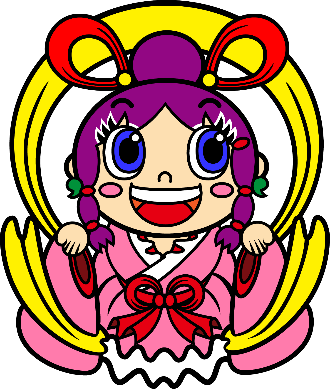 高　　原　　町平成２９年３月目　次Ⅰ　介護予防・日常生活支援総合事業サービスコード表について　１　訪問型サービスコード表　　　　　　　　　　　　　　　　・・・・・・　Ｐ１２　通所型サービスコード表　　　　　　　　　　　　　　　　・・・・・・　Ｐ５Ⅱ　チェツクリストとその考え方１　表７　基本チェックリスト様式　　　　　　　　　　　　　・・・・・・　Ｐ９２　表８　事業対象者に該当する基準　　　　　　　　　　　・・・・・・　Ｐ１０３　表９　基本チェックリストについての考え方　　　　　　・・・・・・　Ｐ１１Ⅲ　参考様式１　介護予防・日常生活支援総合事業契約書（例）　　　　　・・・・・・　Ｐ１３２　介護予防・日常生活支援総合事業訪問事業契約書別紙（兼重要事項説明書）（例）　　　　　　　　　　　　　　　　　　　　　　　　　　　　・・・・・・　Ｐ１８３　介護予防・日常生活支援総合事業通所事業契約書別紙（兼重要事項説明書）（例）　　　　　　　　　　　　　　　　　　　　　　　　　　　　・・・・・・　Ｐ２４４　事業者用アセスメントツール等　　　　　　　　　　　　・・・・・・　Ｐ３０Ⅳ　質問票　　　　　　　　　　　　　　　　　　　　　　　　・・・・・・　Ｐ４３